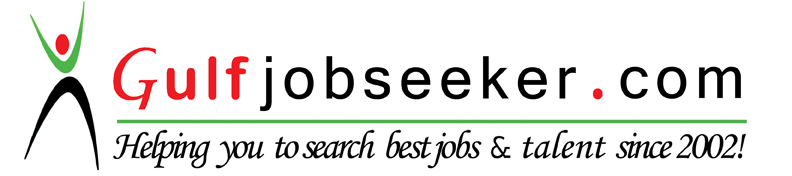 Whats app  Mobile:+971504753686 Gulfjobseeker.com CV No:1567188E-mail: gulfjobseeker@gmail.comWhats app  Mobile:+971504753686 Gulfjobseeker.com CV No:1567188E-mail: gulfjobseeker@gmail.comPROFILEPROFILEWith an energetic, ambitious and adaptable attitude who has developed a mature and responsible approach to any task that undertake. As an MBA hospitality professional with more than 8 years of experience in management and administration, excellent person in working with others and having clear, logical mind with a practical approach to problem solving and a drive to see things through to completion. Always optimistic, eager to learn, enjoy overcoming challenges and have a genuine interest in hospitality business administration and communicate comfortably at all levels. employment historyemployment historyHoliday inn Hotel IHG) 197 bedrooms                                  05th May 2015 to Nov 2015 Duty ManagerComplain Handling Update on MOD logbook and direct reporting to operations managerHelp Front Office Team  Security check duties on daily basis Rooms Assignment and Traces resolve specially for VIPsPrepare daily Reports for all departments plus Hotel Heart Beat on VIP reportCreate Reports for accounts and IHG head office UKBeaumont Estate Hotel Old 414 Bedrooms                                                       10th Nov 2014 to Nov 2015 Duty ManagerDealing with complaint and queriesCheck credit report Wash blocks if necessaryCheck Credit limit report and followup, Balance check reportUpdate DM book with all queries and complainsCheck Staff uniform and standard according to company standard Room allocations etc…. Cliveden House Hotel 39 bedrooms                                        15 may 2013 till 10th Nov 2014 Duty  ManagerCustomer service face to face Complaint handling with reporting to Operations Manager  Guest check in and check out VIPs and showing them all around hotel restaurants and their roomsDealing with internal departments according to situation Prepare daily program list and arrival list for all front office staff and for restaurant and housekeeping. etcComfort Inn Hotel 180 bedrooms                                        January 2011 to May 2013	Assistant Manager HousekeepingManaging and monitoring deliveries of housekeeping, stock and room services.Assign tasks to housekeeping porters and related staff on day to day basis including setting Rota and adjust all housekeeping staff according to occupancy.Supervising room cleaners by  rectification of complaints.Regular meetings with all department heads to ensure smooth functioning of operations, managing complaints, feedback and meet targets.Marriott Hotel   380 bedrooms                                                   July 2010 to 31st Dec 2010Housekeeping Supervisor Making all room attendant task sheet on daily basis Double check all services to ensure the quality services to our executive guests.Preparation of task list for housekeepers, porters and for junior supervisors.Keeping records up-to-date, i e; Stock, laundry and dry cleaning etc.  Pearl Continental Hotel 470 bedrooms                                      Nov 2009 to March 2010Junior Account Officer (part time)Data entryFinal reporting to the manager Checking all cash receipts. Ledger postingOutdoor work with bank and currency exchangers as well.Pearl Continental Hotel 470 bedrooms                                     1st August 2007 to 30 March 2010		Tele-sales Executive Creating new clients for PC and retaining existing members.Product presentation to executive clients and convince them to join membership.Meeting sales target on a monthly basis. Serving as a bridge between customer and management in order to improve service level by providing appropriate feedback from the customers.In house tours with guests if they ask to build strong customer relationship.Regular meetings for service improvement with department heads, supervisors and assistant managers. Academic qualificationAcademic qualificationMBA Hospitality Management Level 7 University Of Wales UK                       Jan 2014 to Aug 2015  Advance Diploma in Strategic Management Level 7 (AABPS) UK               Nov  2012 to Nov 2013  Diploma in Business Management Level 6 (AABPS)  UK                             Oct 2011 to Nov 2012  Diploma in Business Management Studies Level 5 (AABPS)UK          Apr 2010 to 15th Aug 2011 Business Strategy, Principals of Management and Leadership, Organizational Behavior, Human Resources Development, Operations Management in Businessadditional qualificationadditional qualificationMS Word , MS Excel, MS Power Point, Windows XP-2007 Expert, Networking Course certification from Pak College Of IT Karachi Pakistan, Oracle Expert, Opera Expert, Internet Browsing, E-mail, Scanner, Printer and Fax expert , 3 days Opera Training Course by Principal Hayley Group. Brilliant Hotel Management Software Expert trained by IHG  and First Aid certificate and  UK Full Driving Licenseonline courses online courses 1-Foundation health and Safety                            2-Substances Hazardous to Health3- COSHH Assessment                                         4-Fire Prevention5- Customer Service                                              6 -Communication Skills7- Bar Services                                                      8-Bar Equipment Food  Service9- Disability Discrimination awarenesslanguageslanguagesUrdu Expert, Punjabi Expert, Arabic only Reading and Writing and English Reading, Writing Listening and Speaking Standard